РОССИЙСКАЯ ФЕДЕРАЦИЯИРКУТСКАЯ ОБЛАСТЬМуниципальное бюджетное дошкольное образовательное учреждение«Детский сад комбинированного вида № 46»_________муниципального образования города Братска____________665709, Иркутская область, г. Братск, ж.р. Энергетик, ул. Хододнова 7,    тел/факс 37-76-51Адаптационная программа по формированию нравственного воспитания, развития личностной культуры ребёнка, как основы любви к родному краю для детей старшего дошкольного возраста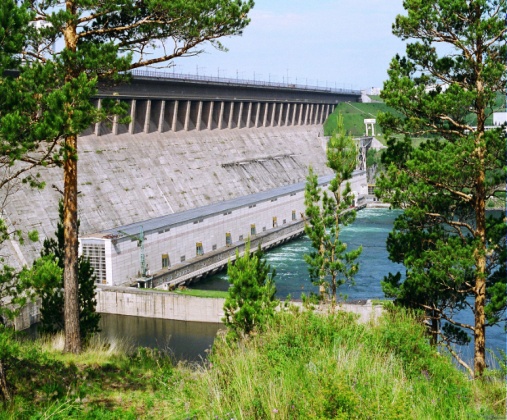 Автор программы:  Пилатова Анна Васильевна, воспитатель высшая квалификационная категорияСодержание программы:1.Пояснительная записка……………………………………………………………………32.Содержание программы…………………………………………………………………...53.Перспективный план ……………………………………………………………………...74.Список используемой литературы………………………………………………………16.  ПОЯСНИТЕЛЬНАЯ ЗАПИСКАИ если мы хотим, чтобы наши дети полюбили свою страну, свой город, нам нужно показать их с привлекательной стороны. Тем более что нам есть, чем гордиться.К.Д.Ушинский   В связи с внедрением ФГОС ДО, регламентирующих образовательную деятельность дошкольного образовательного учреждения, предполагает развитие личности, и охватывать определенные направления развития и образования детей.      В федеральном образовательном стандарте дошкольного образования ставятся цели по патриотическому воспитанию: создание условий для становления основ патриотического сознания детей, возможности позитивной социализации ребенка, его всестороннего личностного, морально-нравственного и познавательного развития.     Главная функция нравственного воспитания состоит в том, чтобы сформировать у подрастающего поколения нравственное сознание, устойчивое нравственное поведение и нравственные чувства, соответствующие современному образу жизни, сформировать активную жизненную позицию каждого человека, сформировать первичные представлений о малой родине и Отечестве, представлений о социокультурных ценностях нашего народа.    Данная программа разработана с учетом основных принципов реализации ФГОС ДО к содержанию дошкольного образования. При этом в качестве ведущих принципов организации образованной деятельности выступает принцип комплексной реализации содержания основных образовательных областей (образовательных направлений) и видов детской деятельности.    Авторская программа предназначена для реализации работы по нравственно - патриотическому воспитанию детей старшего дошкольного возраста в условиях дошкольного образовательного учреждения. Работа по формированию патриотических чувств у детей дошкольного возраста через единство чувственного и эмоционального познания природного и социального окружения  - процесс длительный и сложный. Привитие любви к малой родине имеет важное значение, именно, в дошкольном детстве, так как в этот период ребёнок проходит самый интенсивный духовный и интеллектуальный путь развития. Первые чувства гражданственности и патриотизма. Доступны ли они малышам? Исходя из многолетнего опыта работы в этом направлении, можно дать утвердительный ответ: дошкольникам, особенно старшего возраста, доступно чувство любви к родному городу, родной природе, к своей Родине. А это и есть начало патриотизма, который рождается в познании, а формируется в процессе целенаправленного воспитания. Чтобы слова " Я люблю свою Родину " не превращались в пустой звук, важно чтобы яркий, ёмкий образ Родины возник уже у дошкольников.Обоснование программыАктуальность Родина, Отечество.…В корнях этих слов близкие каждому образы: мать и отец, родители, те, кто дает жизнь новому существу. Воспитание чувства патриотизма у дошкольников – процесс сложный и длительный. Любовь к близким людям, к детскому саду, к родному городу и родной стране играют огромную роль в становлении личности ребенка.В последние годы идет переосмысление сущности патриотического воспитания: идея воспитания патриотизма и гражданственности, приобретая все большее общественное значение, становится задачей государственной важности. Современные исследователи в качестве основополагающего фактора интеграции социальных и педагогических условий в патриотическом и гражданском воспитании дошкольников рассматривают национально – региональный компонент. При этом акцент делается на воспитание любви к родному дому, природе, культуре малой Родины.Знакомство детей с родным краем: с историко-культурными, национальными, географическими, природными особенностями формирует у них такие черты характера, которые помогут им стать патриотом и гражданином своей Родины. Ведь, яркие впечатления о родной природе, об истории родного края, полученные в детстве, нередко остаются в памяти человека на всю жизнь.             Проблема За последнее время вследствие продолжающихся кризисных явлений в социально-экономической, политической, культурной и прочих сферах общественной жизни произошёл резкий спад в деятельности воспитания подрастающего поколения. Большую тревогу вызывает одно из ключевых направлений этой деятельности, связанное с созданием условий для воспитания и развития личности гражданина и патриота России и способного отстаивать её интересы. В связи с этим проблема патриотического воспитания детей и молодёжи становится одной из актуальнейших. Вместе с тем она обретает новые характеристики и соответственно новые подходы к её решению как составная часть целостного процесса социальной адаптации, жизненного самоопределения и становления личности.О ПРОБЛЕМЕ ПАТРИОТИЧЕСКОГО ВОСПИТАНИЯ В РЯДЕ ДОКУМЕНТОВ Закон 273- ФЗ «Об образовании в РФ»Ст. 2. 2) воспитание - деятельность, направленная на развитие личности, создание условий для самоопределения и социализации обучающегося на основе социокультурных, духовно-нравственных ценностей и принятых в обществе правил и норм поведения в интересах человека, семьи, общества и государства; Ст.3. 3) гуманистический характер образования, приоритет жизни и здоровья человека, прав и свобод личности, свободного развития личности, воспитание взаимоуважения, трудолюбия, гражданственности, патриотизма, ответственности, правовой культуры, бережного отношения к природе и окружающей среде, рационального природопользования; 2. Государственная программа «Патриотическое воспитание граждан Российской Федерации на 2011-2015 годы» - определяет основные пути развития системы патриотического воспитания, - включает целый ряд мероприятий, направленных на эффективное использование традиционной народной культуры, ...с целью совершенствования патриотического воспитания детей в ДОУ. 3. Федеральный государственный образовательный стандарт дошкольного образования (ФГОС ДО) 1.4. Основные принципы дошкольного образования: 6) приобщение детей к социокультурным нормам, традициям семьи, общества и государства; 1.6. Стандарт направлен на решение следующих задач: 5) объединения обучения и воспитания в целостный образовательный процесс на основе духовно-нравственных и социокультурных ценностей и принятых в обществе правил и норм поведения в интересах человека, семьи, общества.4.«Стратегия развития воспитания в Российской Федерации на период до 2025 года" утверждена Распоряжением Правительства Российской Федерации от 29 мая 2015 г. N 996-р.Новизна  Нравственно-патриотическое воспитания является важнейшим направлением воспитательной работы, что  и отражено в ФГОС. В содержании ФГОС отмечается острая необходимость активизации процесса воспитания патриотизма дошкольника. Именно нравственно-патриотическое воспитание является одним из важнейших элементов общественного сознания, именно в этом  основа жизнеспособности любого общества и государства, преемственности поколений. В системе образования России складывается особая культура поддержки и помощи ребенку, семье, педагогам в образовательном процессе – психолого-педагогическое сопровождение. Концепция модернизации российского образования определяет приоритетные задачи, решение которых требует построения адекватной системы. Одной из таких задач является патриотическое воспитание подрастающего поколения.Значимость  В настоящее время актуальность проблем, связанных с нравственно - патриотическим воспитанием детей, приобретает чрезвычайную значимость. Эта работа актуальна и трудна, требует большого такта и терпения, так как в молодых семьях вопросы воспитания патриотизма, гражданственности не считаются важными, и зачастую вызывают лишь недоумение. Многие взрослые, даже коренные жители, имеют недостаточно знаний о своем городе, о природе нашего края. Современные дети мало знают о родном городе, стране, часто равнодушны к близким людям, в том числе к товарищам по группе, редко сострадают чужому горю. Явно недостаточной является работа с родителями по проблеме нравственно-патриотического воспитания в семье.В связи с этим становится очевидной потребность в создании новых моделей организации работы по нравственно – патриотическому воспитанию детей, поиске инновационных подходов и технологийЦели и задачи программы:   Формирование нравственного воспитания, развитие личностной культуры ребенка, как основы его любви к родному краю.ЗадачиФормирование первичных представлений о себе, других людях, объектах окружающего мира, о малой родине и Отечестве;Формирование представлений о социокультурных ценностях народа, об отечественных традициях и праздниках;Формирования представления у детей о Родине как месте, где человек родился;Воспитание у ребенка любви и привязанности к семье, родному дому, детскому саду, родной улице, городу;Формирование экологических и краеведческих знаний;Формирование бережного отношения к природе и всему живому.В своей работе использую различные технологии:- игровые,- познавательно-исследовательские,-проектной деятельности,-Триз-ИКТ.Материально-техническое сопровождениеДидактические и наглядные пособия;современные средства ТСО;методическая литература;репродукции картин; фотоальбомы «Мой город»; «Моя семья»; «Достопримечательности нашего города». художественная литература;пособие «Заповедники Иркутской области»;грамзаписи и аудиозаписи с песнями о городе Братске; карты, атлас Иркутской области;символика Иркутской  области и г. Братска, глобус и т.дОжидаемый результатВоспитание интереса к истории малой родины;Сформируются чувства привязанности к своему дому, детскому саду, друзьям, близким;Будет воспитана любовь к своему родному краю, своей малой родине на основе приобщения к родной природе.Принципы, лежащие в основе программы:Доступность. Принцип доступности предполагает соотнесение содержания, характера и объема учебного материала с уровнем развития, подготовленности детей.Непрерывность. На нынешнем этапе образование призвано сформировать у подрастающего поколения устойчивый интерес к постоянному пополнению своего интеллектуального багажа и совершенствованию нравственных чувств.Научность. Одним из важных принципов программы является ее научность. На основе сведений об истории родного края.Системность. Принцип системного подхода, который предполагает анализ взаимодействия различных направлений патриотического воспитания. Этот принцип реализуется в процессе взаимосвязанного формирования представлений ребенка о патриотических чувствах в разных видах деятельности и действенного отношения к окружающему миру.Преемственность. Патриотическое воспитание дошкольников продолжается в начальной школе.Учебное – тематическое   планирование программы «По тропе родного края»Старшая группа 5-6летПодготовительная группа 6-7 летВывод: Яркие впечатления о родной природе, об истории родного края, полученные в детстве,  нередко остаются в памяти человека на всю жизнь и формируют у ребёнка такие черты характера, которые помогут ему стать патриотом и гражданином своей страны.Список литературы  Е.Ю.Александрова, Е.Д. Гордеева, М.П. Постникова, Г.П. Попова “Система патриотического воспитания в ДОУ” 2007, “Учитель”.Е.А. Алябьева “Тематические дни и недели в детском саду”. 2010, Москва.Багадаева О.Ю., Галеева Е.В., Галкина И.А., Зайцева О.Ю., Кананчук Л.А., Карих В.В., Михайлова И.В., Серёдкина Н.Д., Удова О.В., Шинкарёва Н.А. Байкал – жемчужина Сибири: педагогические технологии образовательной деятельности с детьми. Парциальная образовательная программа дошкольного образования – Иркутск: Изд-во «АСПРИНТ», 2016. – 242с.Л.А. Кондрыкинская. Мотодическое пособие по патриотическому воспитанию в ДОУ. 2005 г., Москва.Дошкольное воспитание № 1, 8 2005 г. Жариков А.Д. Растите детей патриотами: Книга для воспитателя детского сада. – М., 1986. М.П. Костюченко.  Мой край, методическое пособие, часть I., -Братск, 76с.М.П. Костюченко.  Мой край, методическое пособие, часть II., -Братск, 60с.Модонова Л.П. Беседа с детьми о нравственности и экологии.- М.: изд. «Росмэн», 2009. Маневцева М.Г. Мир природы и ребенок: Методика экологического воспитания дошкольников.- М.: изд. «Росмэн», 2009.Принята  на Совете педагогов № 4                             Протокол № 4  от  «18»  мая 2021 г.                УТВЕРЖДАЮ                       Заведующий МБДОУ «ДСКВ №46»	                                              ____________ ____ А.С. Юнусова                      Приказ № 69  от 18.05.2021                                                              Название мероприятийЦель.Цель.Сроки реализации.Продукты детско-взрослого взаимодействия.Работа с родителями.Сентябрь1.Место нахождения родного города на карте Иркутской области.1.Место нахождения родного города на карте Иркутской области.1.Место нахождения родного города на карте Иркутской области.Познакомить детей  с картой Иркутской области. Уметь находить и обозначать на карте местонахождения города Братска.Первая неделя сентябряРисуем карту  нетрадиционным способом «рисование методом тычка».Сбор информации: реки Иркутской области.Сентябрь2.   «Чем богата Иркутская земля».2.   «Чем богата Иркутская земля».2.   «Чем богата Иркутская земля».Познакомить детей с природными ресурсами нашей области.Вторая  и третья недели сентября.Коллективная работа «Коллекция  ископаемых Иркутской области».Подборка художественной литературы о разных ископаемых.  Подборка нужного материала в коллекцию.Сентябрь3. «Экскурсия по родному городу».3. «Экскурсия по родному городу».3. «Экскурсия по родному городу».Закрепить знания о родном городе и его достопримечательностях.Четвёртая неделя сентябряАппликация  «Город глазами ребёнка».Помощь в организации экскурсии.Октябрь1 «История одного города».1 «История одного города».1 «История одного города».Познакомить детей с историей названия города, гербом Братска. Воспитывать любовь к родному городу.Первая и вторая недели октября.Аппликация» Герб Братска», рисование «Ночного города Братска».Подборка иллюстраций ночной город, книг, магниты – город Братск, Иркутск. Октябрь2. «Памятные места города Братска».2. «Памятные места города Братска».2. «Памятные места города Братска».Познакомить детей с достопримечательностями родного города. И их происхождения.Третья неделя.Макет «Мемориал Славы».Подготовка к экскурсии  на памятник.Октябрь3. «Подарок от Братской ГЭС»3. «Подарок от Братской ГЭС»3. «Подарок от Братской ГЭС»Показать какую играет роль Братская ГЭС в жизни истории города Братска. Показать значимость электрической энергии.Четвёртая неделя.Проведение опыта с электричеством.Картотека безопасных опытов для детей  с электричеством.Ноябрь.1. «Куда пропал медведь».   1. «Куда пропал медведь».   1. «Куда пропал медведь».   Продолжаем     знакомить детейс дикими животными.Их внешним видом, повадками. Окрас животным нужен для выживания и зависит от места их обитания и образа жизни.Две первых недели ноября.Изготовление коллективного макета «Животные тайги».Подборка картотеки дидактических игр про диких животных.Ноябрь.2. «Повадки диких животных зимой».2. «Повадки диких животных зимой».2. «Повадки диких животных зимой».Расширять представления детей об образе жизни животных зимой. Формировать у детей элементарные представления взаимосвязи взаимодействии живых организмов со средой обитания: живут в дикой природе, меняют шкуру; медведь накапливает жир, и всю зиму спит.Третья неделя ноябряКнижки – малышки. «Как зимуют звери Сибири».Пополнение центров развития атрибутами для игр, игрушками, отображающими животных.Ноябрь.3.«Животные наших лесов».(итоговое занятие)3.«Животные наших лесов».(итоговое занятие)3.«Животные наших лесов».(итоговое занятие)Закреплять названия животных, живущих в нашем крае, среде их обитания.Четвёртая неделя ноября.Выставка работ из солёного теста.          «Наши звери»Фотовыставка  «Удивительные зверьки».Декабрь Декабрь 1. «Красавица Ангара».Знакомим детей с  рекой Ангара, с её природой.Знакомим детей с  рекой Ангара, с её природой.Первая и вторая  недели декабря.Аппликация «Ангара».Лепка «Рыбы». Опыт «Очистка воды»Подборка иллюстраций   Братская ГЭС и река АнгараДекабрь Декабрь 2. «Подводный мир реки Ангары»Познакомить детей с различными видами, рыб, обитающими только с наших реках и озёрах Иркутской области.Познакомить детей с различными видами, рыб, обитающими только с наших реках и озёрах Иркутской области.Третья  неделя декабря.Аппликация из ткани «Подводный мир».Подборка материала к изготовлению аппликации.Декабрь Декабрь 3. « Деревья нашего края»Знакомим детей  с разнообразными видами деревьев Прибайкалья.Знакомим детей  с разнообразными видами деревьев Прибайкалья.Четвёртая неделя декабря.Рисование Сосновый бор. Аппликация «Деревья нашего края».Презентация « Деревья нашего края».ЯнварьЯнварь1.«Природа и человек».Показать детям насколько вмешательство человека может сказаться негативно на  природу.Показать детям насколько вмешательство человека может сказаться негативно на  природу.Вторая неделя января.С/р игра « Мы спасатели природы».Совместно с детьми развлечение «Как спасти природу».ЯнварьЯнварь2.«Птицы нашего края»Продолжать знакомить детей с птицами, обитающих на территории нашего края. Познакомить с образом жизни, умением приспосабливаться к климатическим условиям. Знать и беречь фауну и ценить все живое на земле.Продолжать знакомить детей с птицами, обитающих на территории нашего края. Познакомить с образом жизни, умением приспосабливаться к климатическим условиям. Знать и беречь фауну и ценить все живое на земле.Третья неделя января.Конструирование (оригами) «Птица Сибири».Сборка информации  в картинках и с использованием художественного слова о птицах.ЯнварьЯнварь3.«Заповедники нашей области».Познакомить детей, что такое заповедники. Для чего они предназначены.Познакомить детей, что такое заповедники. Для чего они предназначены.Четвёртая неделя января.Рисование  « Звери нуждаются в нашей  помощи».Авторская выставка « Заповедники Сибири».ФевральФевраль1. «Экскурсия по улицам города».Дать понятие о происхождении некоторых улиц города.Дать понятие о происхождении некоторых улиц города.Первая неделя февраля.Аппликация: "Мы любим свой микрорайон».Помощь в организации экскурсии.ФевральФевраль2. «Наблюдение за транспортом  родного города».Расширять представление детей о видах транспорта, дать понятие о том, что есть проезжая часть для передвижения транспорта, тротуары для пешеходов, что тротуар сделан выше проезжей части для безопасности пешеходов. Обратить внимание на пешеходный переход.Расширять представление детей о видах транспорта, дать понятие о том, что есть проезжая часть для передвижения транспорта, тротуары для пешеходов, что тротуар сделан выше проезжей части для безопасности пешеходов. Обратить внимание на пешеходный переход.Вторая неделя февраля.Конструирование из спичечных коробков  транспорта.Фотографии транспорта.ФевральФевраль3. Встреча со строителями города (бабушки, дедушки)Продолжать расширять знания детей об истории города, его первостроителями. Воспитывать уважение к старшему поколению, которые приехали на строительство города, ГЭС.Продолжать расширять знания детей об истории города, его первостроителями. Воспитывать уважение к старшему поколению, которые приехали на строительство города, ГЭС.Третья неделя февраля.Страничка «Когда наши бабушки  дедушки были молоды»- из семейного альбома.Сбор семейных фотографий.ФевральФевраль4. Рассказ «Труд братчан».Познакомить с профессиями людей, которые трудятся в нашем городе (металлург, энергетик, птичник, пекарь...). Подвести детей к пониманию важности любого труда, взаимосвязи и взаимопомощи людей разных профессий.Познакомить с профессиями людей, которые трудятся в нашем городе (металлург, энергетик, птичник, пекарь...). Подвести детей к пониманию важности любого труда, взаимосвязи и взаимопомощи людей разных профессий.Четвёртая неделя февраля.Изготовление дидактических игр «Профессии».Сборка информации  в картинках и с использованием художественного слова о профессиях.МартМарт1.Познавательная беседа «Заводы и  предприятия, нашего города».1.Познавательная беседа «Заводы и  предприятия, нашего города».Дать знания о промышленности города — БЛПК, БРАЗ, ГЭС. Обратить внимание, что предприятия производят продукцию: Хлебозавод, Птицефабрика.Первая и вторая  недели марта.Конкурс «Умелые ручки» Создание муляжей продукции Братских предприятий.  Подборка видео фильмов продукция заводов города Братска.МартМарт2. Экскурсия в хлебный магазин (отдел)2. Экскурсия в хлебный магазин (отдел)Познакомить с ассортиментом хлебобулочных, кондитерских изделий, выпускаемых Падунским хлебобулочным заводом. Воспитывать уважение к труду пекаря — кондитера и бережное отношение к хлебу.Третья неделя марта.Рисование «Украсим торт для гостей».Помощь в организации экскурсии.МартМарт3. «Беседа о социальных учреждениях»3. «Беседа о социальных учреждениях»Формировать знания детей, что есть учреждения: магазины, школы, аптеки, больницы, которые обслуживают население.Четвёртая неделя марта.Рисование « Наш детский сад».Фотографии с изображением социальных учреждений города Братска.АпрельАпрель1 «Как прийти в наш детский сад».1 «Как прийти в наш детский сад».Формировать умения                  ориентироваться по      карте — схеме, находить расположение детского сада.Первая неделя апреля.Рисование схемы постройки» Наш сад»Создание карты нашего микрорайона.АпрельАпрель2.«Писатели нашего города».2.«Писатели нашего города».Познакомить детей с писателями г. Братска, с их творчеством, воспитывать уважение, интерес к произведениям и творчеству.Вторая неделя апреля.С/р игра «Книжный магазин»Подбор литературы, книг детских писателей нашего города.АпрельАпрель4. «Культурные центры Падунского района».4. «Культурные центры Падунского района».Уточнить знания детей о местах отдыха.Четвертая неделя.Изготовление открыток«Места отдыха»Подбор открыток с культурными центрами города Братска, фотографий отдыха с детьми в городе.МайМай1. «Путешествие по родному городу».1. «Путешествие по родному городу».Закрепить полученные знания о родном городе, воспитывать у детей любовь и уважение к родному городу и людям.Вторая неделя мая.Создание книги «Мой родной город».Подбор фотографий.МайМай2. «Изготовление альбома».2. «Изготовление альбома».Способствовать умению детей обобщать материал, связанный с историей города. Закреплять полученные знания о родном городе и городах Иркутской области.Третья неделя.Создание альбома«Мой родной город»Помощь в создании альбома.4.Мониторинг.4.Мониторинг.Четвертая неделя.Название мероприятияЦель.Сроки реализации.Продукты детско-взрослого взаимодействияРабота с родителями.Сентябрь1.«Природа родного края». Углубленное изучение природы родного края, её ресурсов.Первая неделя сентября.Пополнение мини музея. Изготовление макета «Природа родного края».Подбор бросового материала.Сентябрь2. «Деревья наших лесов»Продолжать знакомить детей с тайгой, с  многообразием и богатством Сибирского леса.Познакомить с растениями, встречающимися в тайге.Познакомить о пользе деревьев для людей (лекарства, строительный материал, чистый воздух).Воспитывать бережное отношение к ним.Вторая неделя сентября.Рисование моделей«Этажности леса»Подбор буклетов.Сентябрь3.  «Цветы», «Лекарственные растения».Познакомить с разнообразием растительного мира, его влиянием на здоровье человека, учить бережному отношению к растениям.Третья неделя сентября.Коллективная аппликация  «Цветы на поляне».Подбор книг о лекарственных растения. Сбор коллекции лекарственных трав.4. «Зимующие и перелетные птицы Иркутской области».Уточнить представления детей о зимующих и перелетных птицах иркутских  лесов, условиях их жизни; роли человека в жизни зимующих птиц.Четвёртая неделя сентября.Лепка «Птичья столовая».Викторина «Что ты знаешь о птицах?».Акция «Покормите птиц».Изготовление кормушек.Октябрь 1. «Реки нашей области».Уточнить представление детей о реках, познакомить с особенностями растительного и животного мира рек, воспитывать бережное отношение к родной природе.Первая  неделя октября.Эксперименты с водой.Аппликация «Рыбки» из ткани.Картотека опытов с водой.Сбор бросового материала.Октябрь 2. «Ловись, рыбка».Закреплять названия рыб, обитающих в реках и озерах нашей Иркутской области.Вторая  неделя октября.Коллективное рисование «Рыбы».Подбор иллюстраций.Октябрь 3.. «Байкал самый, самый».Продолжать знакомить детей с уникальным озером в мире.Отметить его особенности (величину, глубину, запас пресной воды).Воспитывать чувство гордости и любовь к природе родного края.Третья неделя октября.Рисование: «Красавец Байкал».Фотомонтаж: «Мы были на Байкале».Октябрь 4. «Путешествие на Байкал» (виртуальный туристический поход).Систематизировать знания детей об озере Байкал, животных, деревьях, растениях и птицах Сибири.Познакомить с легендами и преданиями о  БайкалеЧетвертая неделя октября.Рисование «Что нам понравилось в походе».Подбор предметов необходимых для похода.Ноябрь1. «Знакомство с животным миром».Продолжать знакомить детей с животным миром иркутской области,  расширять представления о приспособлении диких животных к жизни в природных условиях. Продолжать   воспитывать у детей любовь к природе, стремление заботиться о животных. Знакомство с красной книгой.Первая и вторая неделя ноября. Ручной труд: «Птицы и животные».Лепка – экспериментирование с художественными материалами «Пернатые, мохнатые, колючие». Создание библиотеки о растительном и животном миреНоябрь2. «Итоговое интегрированное занятие КВН «Знатоки природы».Систематизировать полученные знания о природе родного края.Третья неделя ноября.Изготовление эмблем «Берегите природу».Подбор наглядного материала.Декабрь1.«Рассказ об одном городе».Расширять представления о родном городе Братске.Первая неделя декабря.Рисование «Мой любимый город»Подбор книг, набор открыток.Декабрь2. «Беседа о символике Братска».Продолжать знакомить детей с историей названия города, гербом Братска, гимном, гербом Иркутской области. Воспитывать любовь к родному городу.Вторая  неделя декабря.Аппликация» Герб Братска» и «Герб Иркутска.Подбор иллюстрации.Декабрь3. «Познавательная игра  по карте города «География города».Познакомить детей с Братской крепостью «Братским острогом», рассказать о происхождении поселка Энергетик, Падун, о мысе «Пурсей».Третья неделя декабря.Лепка «Братский острог».Подбор иллюстрационного материала.Декабрь4. «С днем рождения, мой любимый город!».Формировать представление о родном городе. Воспитывать гордость за то, что ты – житель своего родного города, желание помогать взрослым в благоустройстве города и украшении его к празднику «День города».Четвёртая  неделя декабря.Ручной труд «Подарки родному городу».Побор материла для поделок.Январь1.Флеш игры: «Первостроители Братска»«Далекое прошлое Приангарья».Продолжать расширять знания детей об истории города, его первостроителями. Воспитывать уважение к старшему поколению, которые приехали на строительство города, ГЭС.Первая неделя  января. Рисование: «Строители нашего города»Подбор книг, иллюстраций «С чего все начиналось».Январь2. Рассматривание иллюстрированного материала о достопримечательностях 
г. Братска.Воспитывать уважение к воинам, защищавшим нашу Родину,  продолжать знакомить с памятниками: 
«Мемориал славы», памятниками «С.Б. Погодаеву, И. И.Наймушину», достопримечательностями города.Вторая неделя январяАппликация сборная с использованием разного «бросового материала» «Памятные места».Фото коллаж «Наш город Братск»Представлены фотографии с изображением  ночного города, красивые места нашего города, достопримечательности.Январь3.«История возникновения памятных мест».Познакомить с историей возникновения памятников нашего города.Третья неделя января.Аппликация: «Братский острог».Подбор фотографий «Мы у памятных мест Братска». Выставка.Январь4."Куда бы ты повёл гостей города".Выяснить   какие достопримечательности города знают, какие места им больше нравятся - обмен впечатлениями от увиденного.
Воспитание любви к родному городу, его историческому прошломуЧетвертая  неделя января.Рисование: «Мемориал Славы».Подбор иллюстраций.Февраль 1.Экскурсия. «Наблюдение за транспортом родного города».Расширять представление детей о видах транспорта. Закреплять правила дорожного движения.Первая неделя февраля.Из бросового материала создаём музей транспорта.Оформление стенда « История автомобиля».Февраль 2. «Иркутская область на карте России»Закреплять названия городов Иркутской области, что областной центр г. Иркутск.Вторая неделя февраля.Рисование «Люблю тебя Братск»Подбор научной литературы, карт, иллюстраций городов Иркутской области.Февраль 3. «Путешествие по карте - схеме. «Путешествие по городу»Формировать умения ориентироваться по карте — схеме, находить расположения достопримечательностей города.Третья и четвертая неделя фераля. Составление карт маршрута.Макет « Братская ГЭС».Март1.Рассказ «Труд братчан».Продолжать знакомить с профессиями людей, которые трудятся в нашем городе (металлург, энергетик, нефтяник,  птичник, пекарь...). Подвести детей к пониманию важности любого труда, взаимосвязи и взаимопомощи людей разных профессий.Первая неделя марта.Изготовление игры «Кому, что нужно для работы»Сбор информации  о профессиях. Подбор иллюстративного материалаМарт2. «Знаменитые земляки».Вызвать интерес к жизни города Братска, чувство уважения и гордости за знаменитых земляков.Вторая неделя марта.Изготовление газеты: «Мы ими гордимся!».Подбор информации о знаменитых людях нашего города.Март3. «Познавательная беседа «Заводы и  предприятия, нашего города»Продолжать знакомить детей с  промышленностью города.Третья неделя марта.Создание книжки самоделки: «Что производят наши предприятия»Подбор книг.Создание мини энциклопедий о предприятиях города.Март4.Беседа» Братская ГЭС». Закрепить знание детей о БГЭС, о последовательности строительства, о значении ГЭС в жизни города... 
Активизировать слова: плотина, мощность, шлюзы. 
Воспитывать уважение к строителям, работникам БГЭС.Четвёртая неделя марта.Изготовление макета «Братская ГЭС»Подбор бросового материала.АпрельАпрель1. «Тайга вокруг нас»Продолжать знакомить детей с профессией лесник, что он заботится о природе, животных.Показать детям что природа, которая нас окружает, нуждаются так же в нашей заботе и бережном отношении.Первая неделя апреля.Стенд газета « Берегите - природу».Создание фильма « «Огонь  - враг и друг».Апрель2. . «Встреча с детскими писателями (А.Корнилов)Познакомить детей с писателями г. Братска, с их творчеством, воспитывать уважение, интерес к произведениям и творчествуВторая неделя  апреля. С\р. Игра «Библиотека»Выставка любимых семейных книг «Делимся вечным»Апрель3.«Конкурс знатоков»: «Знаю и люблю свой город Братск».Уточнить, расширить и закрепить знания детей об Иркутской области, о родном городе.Четвертая неделя.Конкурс рисунков «Мой город Братск!».Создание альбома «Мой родной край».АпрельМай1.«Никто не забыт, ничто не забыто»Экскурсия к памятнику С. Б. Погодаева.Закрепить знания детей о воинах-солдатах, о наших земляках защищавших нашу Родину.Вторая неделя.Рисование: «Они сражались за родину».Подбор презентаций о ВОВ.Май2.Игра викторина: «Что, где, когда? (с родителями)	Обобщить полученные знания о нашем крае.Третья неделяКонкурс детского рассказа « Мой город».Подготовка к викторине.Май3.Мониторинг.Четвертая неделя.